ЦЕНТР  ДОПОЛНИТЕЛЬНОГО  ПРОФЕССИОНАЛЬНОГО  ОБРАЗОВАНИЯприглашает на программу повышения квалификацииБармен-БаристаПриготовить кофе должным образом способен лишь настоящий профессионал. Бариста -специалист по приготовлению кофе. Курс «Бариста» - обучение, в результате которого Вы  овладеете всеми тонкостями приготовления кофейного напитка, научитесь учитывать помол зерен, методы обработки, оформления, подачу, сумеете работать на кофемашинах различных типов.Курс «Бариста» предназначен для тех, кто хочет  знать:как выглядит кофейное зерно, как оно растет, какими методами его собирают, обрабатывают,чем отличаются между собой разные сорта кофейных зерен,способы их обжарки, какой вкус и аромат дает каждый сорт кофе, технологию приготовления кофе,главные факторы, которые влияют на качество кофе,кофейный этикет – когда,  в какой посуде и как подается тот или иной напиток, как он может быть оформлен. Основные темы курса: Оборудование, необходимый инвентарь, посуда.Кофе. История кофейного зерна. Выращивание, сбор, обработка и обжарка.Вода. Свойства и качества воды для приготовления эспрессо. Умягчитель воды. Регенирация. Рекомендации при выборе воды для приготовления кофе.Правила приготовления эспрессо (правила 5М). Базовые знания и навыки приготовления эспрессо.Капучино, латте, макиато. Латте-арт. Основные напавления, базовые навыки. Кофейные коктейлиТрадиционное кофейное меню. Вкусовая сочетаемость кофе.Занятия проводят ведущие специалисты - бариста г. Перми 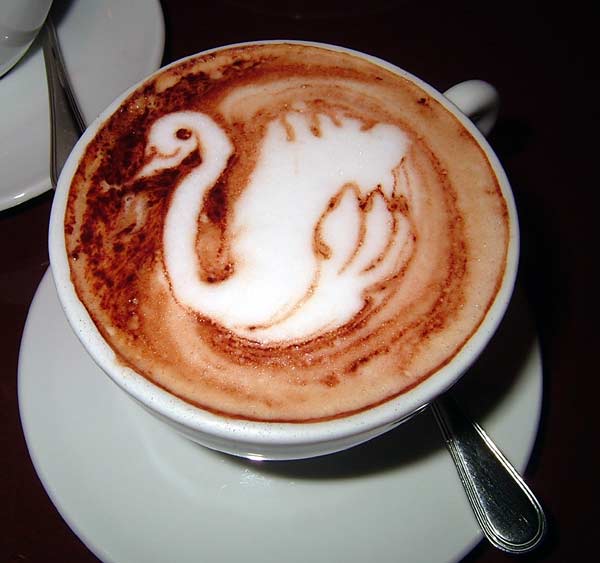     Что входит в стоимость обучения:Обучающий курс;Продукты, используемые на лабораторных занятиях и мастер-классах;Методические материалы по дисциплинам курса;Производственная практика в ведущих кофейнях города Перми.Продолжительность  обучения: 72 часов.Форма обучения: очно-заочная .Начало обучения:  по мере формирования группы.Документ об образовании: Свидетельство об уровне квалификации.  Стоимость обучения: 8000 рублей.